購読者の皆様へいつもビジネスダイアリーをご購読いただきありがとうございます。次回（2019年）もビジネスダイアリーの購読をご希望の方は下記申込書をご記入の上、平成30年9月30日までにFax下さるようお願いいたします。南アルプス市商工会申込日：平成　　年　　月　　日南アルプス市商工会　行2019年版　ビジネスダイアリー購読申込書下記の通り申込いたします。2019年版　ビジネスダイアリー　1部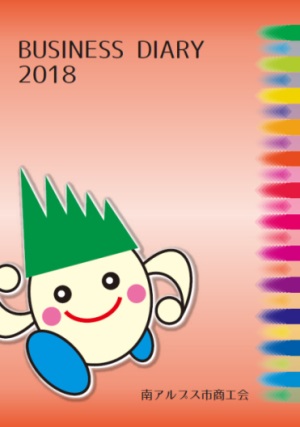 ※申込がない場合、2019年版ビジネスダイアリーは配布いたしませんのでご注意ください。南アルプス市商工会FAX：055-280-3731　あて事業所名氏名住所TELFAX